REGISTRO ACCESSO CIVICO “GENERALIZZATO” art. 5 comma 2 dlgs n. 33/2013(Linee guida FOIA deliberazione ANAC 1309/2016 e Tabella ANAC allegata a deliberazione 1310/2016)Settori: AA.GG. - Servizi Sociali - Suap - Finanziario – Polizia LocaleII SEMESTRE 2017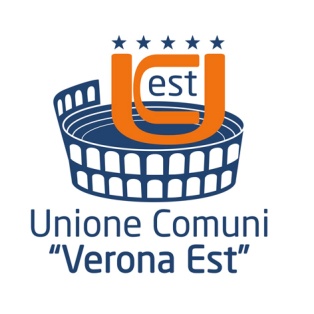 Unione di Comuni “Verona Est”Tra i Comuni di Belfiore, Caldiero, Colognola ai Colli, Illasi e Mezzane di SottoPiazzale Trento, 2 - 37030 Colognola ai Colli (VR)Tel. 045 6151272 – Fax 045 6170034protocollogenerale@pec.unionevrest.itNEGATIVONEGATIVONEGATIVONEGATIVO